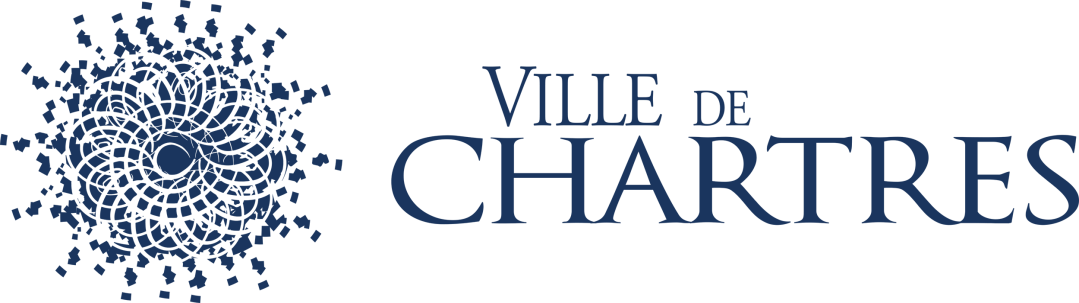 Sous dossier : SECTIONASSOCIATION SPORTIVE OMNISPORTAnnée 2022NOM DE L’ASSOCIATION :SECTION :Montant de la subvention sollicitée par la section en 2022 :Cocher la case correspondant à votre situation :□ 1ère demande□ Renouvellement d’une demandeMontant alloué à la section en 2021 :INFORMATIONS PRATIQUESCe dossier a été établi conformément aux règles applicables aux financements publics.Il comporte 4 fiches : Fiche n°1 : Fiche signalétique (présentation de votre association) Fiche n°2 : Budget prévisionnel de la section Fiche n°3 : Description détaillée du projet Fiche n°4 : Compte rendu du dernier exercice closFiche 1 - PRESENTATION DE LA SECTIONNom de la Section :Sigle :Objet :Activités principales proposées :Adresse (si différente du siège) :Code postal :	Commune :Téléphone :	E-mail :Site internet :Adresse de correspondance, si différente du siège :Code postal :	Commune :Union, fédération ou réseau auquel est affilié votre section (indiquer le nom complet, ne pas utiliser de sigle)IDENTIFICATION DES MEMBRES DU BUREAUPrésident de la sectionNom et Prénom :Adresse :Téléphone :	E-mail :Trésorier de la sectionNom et Prénom :Adresse :Téléphone :	E-mail :IDENTIFICATION DE LA PERSONNE CHARGEE DU PRESENT DOSSIER DE SUBVENTIONNom et Prénom :Fonctions : Adresse :Téléphone :	E-mail :PERMANENCESAdresse :	Téléphone :Jours et horaires :RENSEIGNEMENTS ADMINISTRATIFS ET JURIDIQUESVotre section bénéficie-t-elle d’un label ?Si oui, merci de communiquer ici les noms :□du label :□de l’organisme qui l’a délivré :RENSEIGNEMENTS CONCERNANT LES RESSOURCES HUMAINES DE L’ASSOCIATION AU 31 DÉCEMBRE DE L’ANNÉE ÉCOULÉENombre de licenciés de la section :Moyens humains de la section :(Bénévoles : personne contribuant régulièrement à l’activité, de manière non rémunérée)EQUIPE DEDIÉE AU PROJET ASSOCIATIFEquipe AdministrativeENCADREMENTCOTISATIONS□ Pratiquez-vous des tarifs spécifiques pour les familles ?Si oui, lesquels :□ Certaines catégories d’adhérents sont-elles exonérées de cotisations ?Si oui, lesquelles :Fiche 2 – BUDGET PRÉVISIONNEL DE LA SECTIONSi l’exercice de l’association est différent de l’année civile, préciser les dates de début et de fin d’exerciceLe budget doit être équilibré : Le total des charges doit être égal au total des produitsFiche 2 suite – BUDGET PRÉVISIONNEL DE LA SECTIONNature et objet des postes de dépenses les plus significatifs (honoraires de prestataires, déplacements, salaires, etc…) :Est-il prévu une participation financière des bénéficiaires (public visé) ?Pratiques tarifaires appliquées à l’action (gratuité, tarifs modulés, barème, prix unique, etc…)Fiche 3 – DESCRIPTION DES ACTIONS(Compéter une fiche par action pour plus de lisibilité des actions menées)Personne responsable du projet :NOM :	Prénom :Fonction :Téléphone :	Courriel :Présentation du projet :Intitulé :Date et lieux de mise en œuvre du projet :débutdurée prévueObjectifs :Description des actions menées sur la période : Public bénéficiaire : Moyens mis en œuvre :En termes de médiation, quels outils pensez-vous utiliser ?(ateliers, rencontres, etc…)Méthode d’évaluation et indicateurs choisis au regard des objectifs ci-dessus :(Pour les associations liées à la Ville par une convention d’objectifs : se référer aux indicateurs définis en annexes)Informations complémentaires éventuelles :G : Garçons	F : Filles	D : Départemental	R : Régional	N : NationalSAISON 2021/2022***ATTESTATION D’EFFECTIFSAISON ECOULEE 2020/2021(à remplir par le Président du Comité Départemental d’Eure-et-Loir)Je soussigné (NOM et QUALITE)Représentant la fédération :Certifie que le club suivant :NOM DU CLUB :SECTION :A affilié Licenciés à notre fédération au cours de la saison	Fait à 	Le	Signature	Cachet du Comité DépartementalAttention : Cette attestation devra obligatoirement être jointe au dossier de demande de subvention de la Ville de ChartresFiche 4 – COMPTE RENDU DU DERNIER EXERCICE CLOSBILAN QUALITATIF Le compte-rendu doit obligatoirement être établi, avant toute nouvelle demande de subvention. Décrire précisément les actions qui ont été mises en œuvre durant la saison écoulée :Quel a été le nombre de personnes bénéficiaires ?Quels ont été le(s) date(s) et lieu(x) de réalisation ?Les objectifs de l’action ont-ils été atteints au regard des indicateurs utilisés ?(pour les associations liées à la ville de Chartres par une convention d’objectifs, reprendre les indicateurs figurant en annexes)Inscrire		D : Départemental		R : Régional		N : NationalCOMPTE RENDU FINANCIERDONNÉES CHIFFRÉESExpliquer et justifier les écarts significatifs éventuels entre le budget prévisionnel et le budget final exécuté :Observations à formuler sur le compte-rendu financier du projet subventionné :Je soussigné(e), (nom et prénom)Représentant légal de l’associationCertifie exactes les informations du présent compte renduFait, le	à	SignatureNombreHommesFemmesChartresHors ChartresTOTALNombre de bénévoles :Nombre de volontaires :Nombre total de salariés :Nombre de salariés en équivalent temps pleinNoms – PrénomsPosteNoms – PrénomsPosteSaison 2020-2021Saison 2021-2022Cotisation de baseAutre(s)Recettes issues des cotisationsCHARGESMontantPRODUITSMontantCHARGES DIRECTESCHARGES DIRECTESRESSOURCES DIRECTESRESSOURCES DIRECTES60- Achats70 - Vente de produits finis, de marchandises, prestations de servicesFournitures alimentairesBilletterie et buvetteFournitures administrativesProduits vendusAutres FournituresRecettes publicitaires et de sponsorsPetit matérielAutres prestations de servicesEnergie, fluide, chauffage74 - SubventionsVariation de stocksEtat : Préciser le(s) ministère(s) sollicités61/62 - Services Extérieurs-Location de matérielsRégion(s)Location immobilière-Entretien et réparationsDépartement(s)Primes d'assurances-Honoraires-CachetsIntercommunalité(s) : EPCIPublicité, publication-Transport et déplacementsCommune(s) :Frais postaux et déplacements-Services bancaires, autresFonds européens63 - Impôts et taxes-Impôts et taxes sur rémunérationsAgence de services et de paiementAutres impôts et taxes(ex-CNASEA-emplois aidés)64 - Charges de personnelAutres établissements publicsRémunération des personnelsAides privéesCharges sociales75 - Autres produits de gestion couranteAutres charges de personnelCotisations des adhérents65 - Autres charges de gestion couranteDons et mécénat66 - Charges financièresAutresCharges d'intérêts76 - Produits financiersAutres charges financièresIntérêts livrets67 - Charges exceptionnellesRevenus des valeurs mobilières de placementValeur comptable des éléments d'actifs cédésAutres produits financiersAutres charges exceptionnelles77 - Produits exceptionnels68 - Dotation aux amortissementsSubventions affectées - Ville de ChartresDotations aux amortissementsAutres produits exceptionnelsDotations aux provisions78 - Reprise sur amortissements et provisionsCONTRIBUTIONS VOLONTAIRESCONTRIBUTIONS VOLONTAIRESCONTRIBUTIONS VOLONTAIRESCONTRIBUTIONS VOLONTAIRES86 - Emplois des contributions volontaires en nature87 - Contributions volontaires en natureSecours en natureBénévolatMise à disposition gratuite de biens et prestationsPrestations en naturePersonnel bénévoleDons en natureTOTALTOTALLa subvention de                 € représente            % du total des produits : La subvention de                 € représente            % du total des produits : La subvention de                 € représente            % du total des produits : La subvention de                 € représente            % du total des produits : (montant attribué/total des produits) x 100(montant attribué/total des produits) x 100(montant attribué/total des produits) x 100(montant attribué/total des produits) x 100EFFECTIFSEFFECTIFSEFFECTIFSEFFECTIFSEFFECTIFSEFFECTIFSEFFECTIFSEFFECTIFSEFFECTIFSEFFECTIFSCatégoriesClasse d’âgeNombre de pratiquantsNombre de pratiquantsNombre de pratiquantsNombre de pratiquants haut niveauxNombre de pratiquants haut niveauxNombre de pratiquants haut niveauxNombre de licenciésNombre de non licenciésGFTotalDRNPoussinsBenjaminsMinimesCadetsJuniorsSs total 1SéniorsVétéransDirigeantsAutresSs total 2TOTALENCADREMENTENCADREMENTENCADREMENTENCADREMENTENCADREMENTENCADREMENTNom – PrénomDiplômeNbre heures travaillées/anSalaire annuelCharges annuellesTotal salaires chargésFRAIS DE STAGES OFFICIELSFRAIS DE STAGES OFFICIELSFRAIS DE STAGES OFFICIELSFRAIS DE STAGES OFFICIELSFRAIS DE STAGES OFFICIELSFRAIS DE STAGES OFFICIELSFRAIS DE STAGES OFFICIELSFRAIS DE STAGES OFFICIELSIndiquez uniquement les frais de stages pour formation des cadres et pour le perfectionnement d’athlètes pris en charge par le club (à l’exclusion des stages clubs)Indiquez uniquement les frais de stages pour formation des cadres et pour le perfectionnement d’athlètes pris en charge par le club (à l’exclusion des stages clubs)Indiquez uniquement les frais de stages pour formation des cadres et pour le perfectionnement d’athlètes pris en charge par le club (à l’exclusion des stages clubs)Indiquez uniquement les frais de stages pour formation des cadres et pour le perfectionnement d’athlètes pris en charge par le club (à l’exclusion des stages clubs)Indiquez uniquement les frais de stages pour formation des cadres et pour le perfectionnement d’athlètes pris en charge par le club (à l’exclusion des stages clubs)Indiquez uniquement les frais de stages pour formation des cadres et pour le perfectionnement d’athlètes pris en charge par le club (à l’exclusion des stages clubs)Indiquez uniquement les frais de stages pour formation des cadres et pour le perfectionnement d’athlètes pris en charge par le club (à l’exclusion des stages clubs)Indiquez uniquement les frais de stages pour formation des cadres et pour le perfectionnement d’athlètes pris en charge par le club (à l’exclusion des stages clubs)DatesLieuxNom-PrénomCadre ou athlètecatégorie ou niveauKms aller retourDroits d’inscriptionFrais déplacement et séjourECOLE DE SPORT OU D’INITIATIONECOLE DE SPORT OU D’INITIATIONECOLE DE SPORT OU D’INITIATIONDisposez-vous une école de sport ou d’initiation ?Si oui, veuillez indiquer les effectifs par catégorieDisposez-vous une école de sport ou d’initiation ?Si oui, veuillez indiquer les effectifs par catégorieDisposez-vous une école de sport ou d’initiation ?Si oui, veuillez indiquer les effectifs par catégorieFillesGarçonsPoussinsBenjaminsMinimesTOTALActivités proposées :Activités proposées :Activités proposées :Nombre de séances hebdomadaires : Nombre de séances hebdomadaires : Nombre de séances hebdomadaires : Lieu :Lieu :Lieu :RESULTATS SPORTIFS DE LA SAISON ECOULEERESULTATS SPORTIFS DE LA SAISON ECOULEERESULTATS SPORTIFS DE LA SAISON ECOULEERESULTATS SPORTIFS DE LA SAISON ECOULEERESULTATS SPORTIFS DE LA SAISON ECOULEERESULTATS SPORTIFS DE LA SAISON ECOULEECatégoriesEquipes engagées par le ClubEquipes engagées par le ClubNiveau (1)Classement dans le championnatClassement dans le championnatNombreIdentificationPoussinsBenjaminsMinimesCadetsJuniorsSéniorsVétérans